ПРАВИЛАприема воспитанниковна обучение по образовательным программам дошкольного образования муниципального бюджетного дошкольного образовательного учреждения «Детский сад № 67».1. Общие положения1.1. Настоящие Правила приема воспитанников на обучение по образовательным программам дошкольного образования муниципального бюджетного дошкольного образовательного учреждения г. Астрахани «Детский сад № 67»(далее Образовательная организация), реализующего образовательную программу дошкольного образования, расположенного на территории муниципального образования «Город Астрахань» (далее - Порядок), определяет функции и полномочия МБДОУ г. Астрахани № 67, реализующего образовательные программы дошкольного образования, расположенного на территории муниципального образования «Город Астрахань» (далее - образовательные организации), по комплектованию образовательных организаций воспитанниками.1.2. Настоящие Правила разработаны в соответствии с Федеральным законом от 29 декабря 2012г. №273-ФЗ «Об образовании в Российской Федерации», Приказом министерства образования и науки Российской Федерации от 8 апреля 2014г. № 293 «Об утверждении порядка приема на обучение по образовательным программам дошкольного образования», 1.3. Правила разработаны в целях организации предоставления детям дошкольного возраста общедоступного дошкольного образования в МБДОУ г. Астрахани № 67, определения прав и обязанностей физических и юридических лиц при осуществлении зачисления, отчисления, перевода обучающегося из одной образовательной организации в другую, обмена местами.2. Правила приема воспитанников на обучение по образовательным программам дошкольного образования (доукомплектования) образовательных организаций2.1. Количество и соотношение возрастных групп детей в МБДОУ г. Астрахани № 67 определяется образовательной организацией в соответствии с муниципальным заданием на оказание муниципальных услуг по согласованию с управлением.2.2. Прием детей в МБДОУ г. Астрахани № 67 производится ежегодно на начало учебного года (1 сентября текущего года). При наличии свободных мест (освобождающихся, вновь созданных), прием детей в МБДОУ г. Астрахани № 67 может проводиться в течение всего календарного года.2.3. Прием детей в МБДОУ г. Астрахани № 67 производится образовательной организацией) в соответствии со списком детей, утвержденных приказом управления, (далее - список).2.7. МБДОУ г.Астрахани № 67 уведомляет родителей (законных представителей) о направлении ребенка на зачисление в течение 7 календарных дней с момента получения приказа управления.3. Порядок зачисления детей в МБДОУ г. Астрахани №67.3.1 В образовательную организацию зачисляются дети в возрасте от 2 лет до достижения ребенком возраста получения начального общего образования, но не позже достижения возраста 8 лет (возраст определяется по состоянию на 31 августа текущего года) в соответствии с Уставом соответствующей образовательной организации.3.2. Родители (законные представители) ребенка после получения уведомления о направлении ребенка на зачисление обязаны в течение 14 календарных дней предоставить оригиналы следующих документов:- документа, удостоверяющего личность заявителя (родителя, законного представителя) ребенка;- свидетельства о рождении ребенка или документа, подтверждающего родство заявителя (или законность предоставления прав ребенка);- свидетельства о регистрации ребенка по месту жительства, либо по месту пребывания или документ, содержащий сведения о регистрации ребенка по месту жительства, либо по месту пребывания на территории, за которой закреплена образовательная организация (для приема детей, проживающих на закрепленной территории);- медицинского заключения о состоянии здоровья ребенка по установленной форме.- документ, подтверждающий льготу.Родители (законные представители) детей, являющихся иностранными гражданами или лицами без гражданства, дополнительно предъявляют документ, подтверждающий родство заявителя (или законность представления прав ребенка), и документ, подтверждающий право заявителя на пребывание в Российской Федерации.Иностранные граждане и лица без гражданства все документы представляют на русском языке или вместе с заверенным в установленном порядке переводом на русский язык.3.3. Прием в МБДОУ г. Астрахани № 67 осуществляется по личному заявлению родителя (законного представителя) ребенка. (Приложение № 1)3.4 Родители (законные представители) ребенка могут направить заявление о приеме в МБДОУ г.Астрахани № 67 почтовым сообщением с уведомлением о вручении. 3.5 Заявление о приеме в МБДОУ г. Астрахани № 67 и прилагаемые к нему документы, представленные родителями (законными представителями) детей, регистрируются руководителем образовательной организации или уполномоченным им должностным лицом, ответственным за прием документов, в журнале приема заявлений о приеме в образовательную организацию. После регистрации заявления родителям (законным представителям) детей выдается расписка в получении документов, содержащая информацию о регистрационном номере заявления о приеме ребенка в образовательную организацию, перечне представленных документов. Расписка заверяется подписью должностного лица МБДОУ г. Астрахани №67 , ответственного за прием документов, и печатью образовательной организации.Копии предъявляемых при приеме документов хранятся в МБДОУ г .Астрахани № 67 на время обучения ребенка.3.6 Дети, родители (законные представители) которых не представили необходимые для приема документы в соответствии с пунктом 3.3. настоящего Порядка, остаются на учете детей, нуждающихся в предоставлении места МБДОУ г. Астрахани № 67. Место в образовательной организации ребенку предоставляется при освобождении мест в соответствующей возрастной группе.3.7 Родителям (законным представителям) может быть отказано в приеме ребенка в МБДОУ г. Астрахани № 67 только по причине отсутствия в ней свободных мест. В случае отсутствия мест в образовательной организации родители (законные представители) ребенка для решения вопроса о его устройстве в другую образовательную организацию обращаются в Управление образования администрации муниципального образования «Город Астрахань».3.8 Руководитель МБДОУ г. Астрахани № 67 заключает договор об образовании по образовательным программам дошкольного образования с родителями (законными представителями) ребенка в течении 3 рабочих дней после приема полного пакета документов.В течении 3 рабочих дней после заключения договора об образовании по образовательным программам дошкольного образования, руководителем МБДОУ г.Астрахани№ 67 издается приказ о зачислении ребенка в учреждение, приказ размещается на сайте.3.9. При приеме детей МБДОУ г. Астрахани № 67 обязана ознакомить родителей (законных представителей) с Уставом учреждения, лицензией на осуществление образовательной деятельности, с образовательными программами дошкольного образования, реализуемыми в образовательной организации, и другими документами, регламентирующими организацию и осуществление образовательной деятельности, права и обязанности воспитанников.Факт ознакомления родителей (законных представителей) ребенка с указанными документами фиксируется в заявлении о приеме в образовательную организацию и заверяется личной подписью родителей (законных представителей) ребенка.Подписью родителей (законных представителей) ребенка фиксируется также согласие на обработку их персональных данных и персональных данных ребенка в порядке, установленном законодательством Российской Федерации.3.10 На каждого ребенка, зачисленного в МБДОУ г. Астрахани № 67, заводится личное дело, в котором хранятся все сданные документы.4. Обмен местамиОбмен местами между детьми одной возрастной группы, посещающими образовательные организации, производится при самостоятельном подборе родителями (законными представителями) обмена по согласованию с управлением.5. Ответственность руководителя5.1. Руководитель МБДОУ г. Астрахани № 67 несет персональную ответственность за:- соблюдение порядка и оформление процедуры зачисления детей в образовательную организацию;- несвоевременно поданные сведения о численности воспитанников образовательной организации и наличии свободных мест;- недостоверные сведения о численности детей и наличии свободных мест;- несвоевременное уведомление управления в случаях, предусмотренных п. п. 7.2, 7.3 настоящего Положения.5.2. По истечении 21 календарного дня со дня получения утвержденных управлением списков МБДОУ г. Астрахани № 67 письменно уведомляет управление о каждом ребенке, не зачисленном в образовательную организацию по причине отказа родителей (законных представителей) от зачисления, смены адреса места жительства (указанного при постановке на учет) и о наличии других причин, препятствующих зачислению ребенка в образовательную организацию.5.3. По истечении 21 календарного дня со дня получения списков управления образовательная МБДОУ г. Астрахани № 67 письменно уведомляет управление о каждом ребенке, зачисленном в образовательную организацию, а также о каждом ребенке, родитель (законный представитель) которого был уведомлен, но по уважительной причине не смог представить полный пакет документов, необходимых для зачисления, в течение срока, указанного в уведомлении о направлении ребенка на зачисление в образовательную организацию.Приложение № 1Учетный №___________                                        Заведующему муниципальным бюджетным                                                                                     дошкольным образовательным учреждением                                                                                      г. Астрахани «Детский сад № 84»                                                                                     Опариной Елене НиколаевнеОт __________________________________________        ____________________________________________ (полностью Ф. И. О. родителя (законного  представителя)ЗАЯВЛЕНИЕПрошу зачислить  моего ребенка_____________________________________________________                                                                                                      Ф.И.О ребенка (полностью)____________________________________________________________________________________________________________                                                                                   Дата рождения, место рождения ребенка                      в муниципальное бюджетное дошкольное образовательное учреждение г. Астрахани «Детский сад №84» Родители (законные представители):мать ________________________________________________________________________________                                                                                            (Ф.И.О., телефон)отец ______________________________________________________________________                                                                                             (Ф.И.О., телефон)Место проживания ребенка, его родителей (законных представителей): ___________________________________________________________________________________________________________                                                                                  Адрес                                                                                                       К заявлению прилагаются следующие документы (нужное подчеркнуть):- медицинское заключение о состоянии здоровья ребенка (медицинская карта ф-026/у);- согласие на обработку персональных данных;- свидетельство о регистрации ребенка по месту жительства или по месту пребывания на закрепленной территории или документ, содержащий сведения о регистрации ребенка по месту жительства или месту пребывания________________________________________________________________________- копия документа, удостоверяющего личность родителя (законного представителя) ребенка;- копию свидетельства о рождении ребенка;- иные документы___________________________________________________________________________С Уставом образовательного учреждения, лицензией на право ведения образовательной деятельности, основной  общеобразовательной программой дошкольного образования, реализуемой в образовательном учреждении, и другими документами, регламентирующими организацию образовательного процесса, ознакомлен(а)                                                                      «_______» _______________ 20___г.________________(подпись) В соответствии с Федеральным законом  «О персональных данных» от 27.07.2006 г. №152 выражаю свое согласие на обработку (сбор, систематизацию, накопление, хранение, уточнение (обновление, изменение), использование, распространение (передачу) способами, не противоречащими закону, моих персональных данных и моего ребенка. Настоящее согласие сохраняет силу до выбытия ребенка из МБДОУ г. Астрахани «Детский сад №84»                                                                        «_______» ________________20____ г _______________(подпись)Расписку о получении МБДОУ г. Астрахани «Детский сад №84» документов на руки получил(а)                                                                          «_______» ___________________20____г ____________(подпись)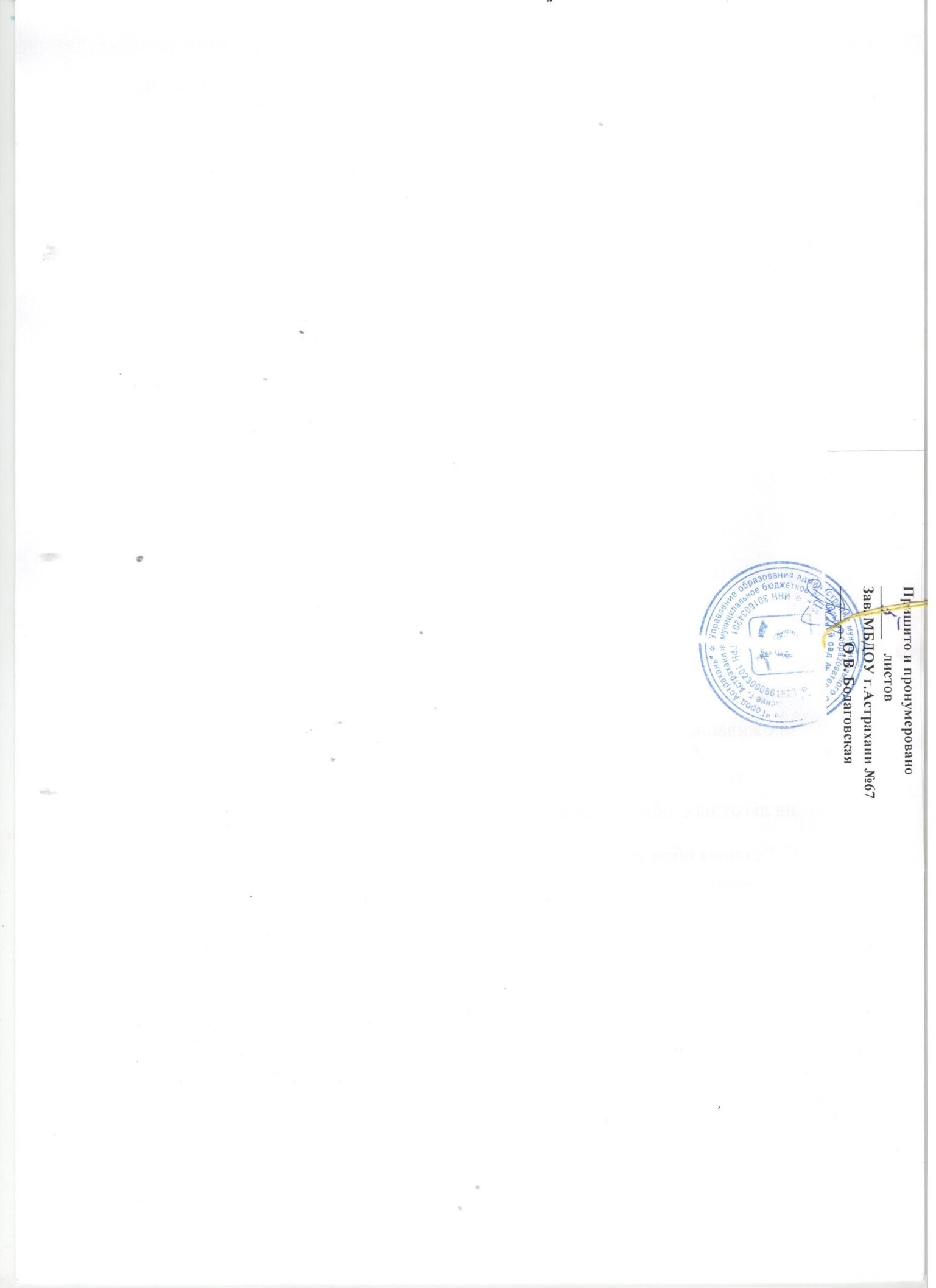 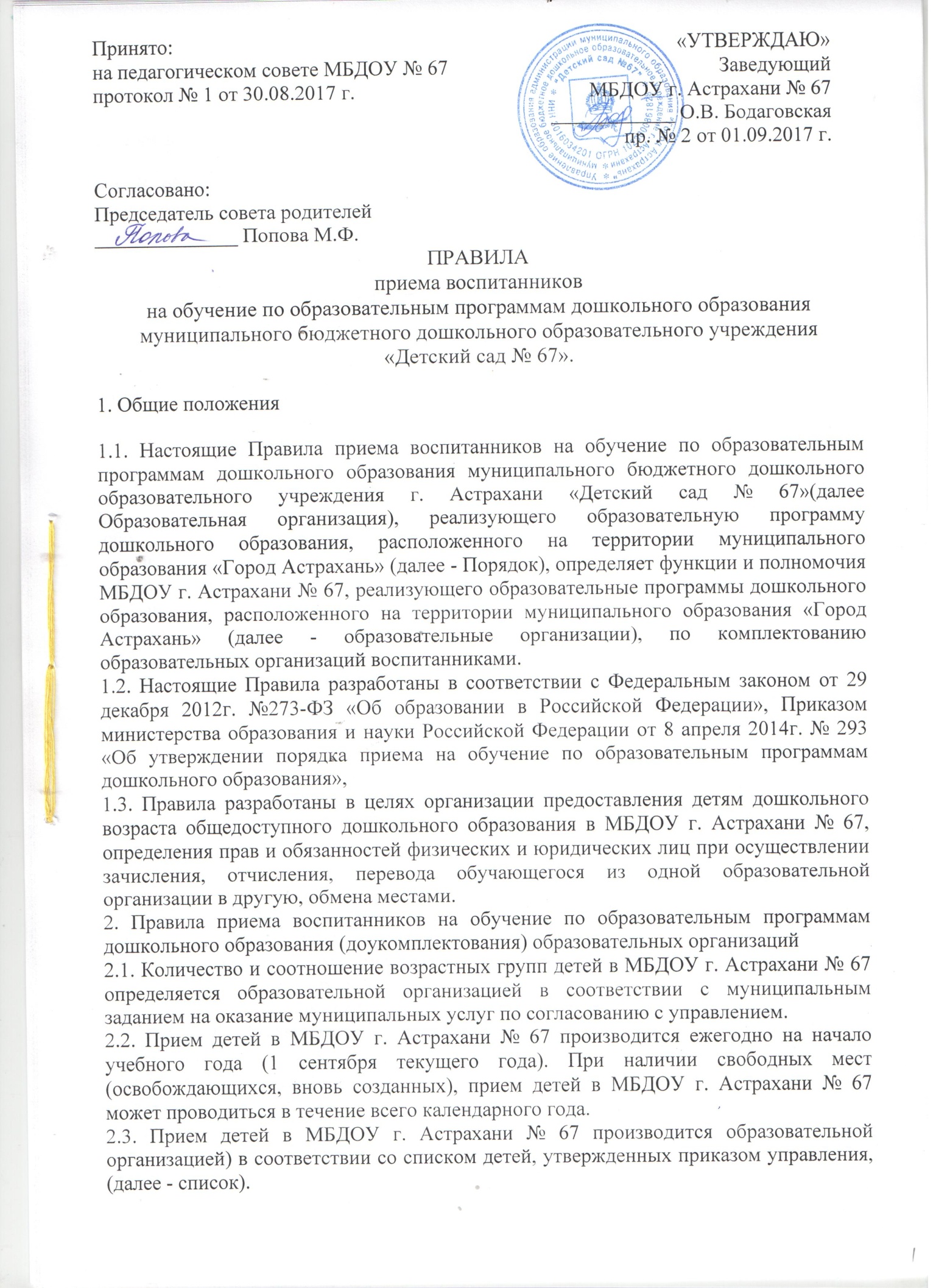 